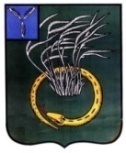 СОВЕТ СМОРОДИНСКОГО МУНИЦИПАЛЬНОГО ОБРАЗОВАНИЯ  ПЕРЕЛЮБСКОГО МУНИЦИПАЛЬНОГО РАЙОНА САРАТОВСКОЙ ОБЛАСТИРАЙОННОЕ СОБРАНИЕРЕШЕНИЕот 16 августа 2019 года №11  п.1                                                                   с. Смородинка О передаче части полномочий органов местного самоуправления Перелюбского муниципального района Саратовской области органам местного самоуправления Смородинского муниципального  образований Перелюбского муниципального района Саратовской области  Руководствуясь ч. 4 ст. 15 Федерального закона от 06 октября 2003 г. № 131- ФЗ «Об общих принципах организации местного самоуправления в Российской Федерации», руководствуясь Уставом Смородинского муниципального образования  Перелюбского муниципального района Саратовской области,Совет  решил:1. Принять   органу местного самоуправления, Смородинского муниципального образования  Перелюбского муниципального района Саратовской области  полномочия:	1) утверждение правил землепользования и застройки.	2. Подписание двухсторонних Соглашений между органами местного самоуправления Перелюбского муниципального района и органами местного самоуправления Смородинского муниципального  образования Перелюбского муниципального района Саратовской области,  о передаче осуществления части полномочий поручить Главе Смородинского муниципального образования Перелюбского муниципального района Саратовской области.3. Настоящее решение разместить (опубликовать) на официальном сайте Перелюбского муниципального района Саратовской области в сети Интернет.И.о. главы Смородинского МО						Т.В. Савлук